Media Relations Information for 05/16/2012Public Relations Officer – Sgt. John KruegerOffice: 281-842-3161 Man wanted in connection with multiple Brazoria County Felonies arrested by La Porte InvestigatorsOn Monday, May 14th, La Porte Police Investigators received information shortly before noon that a suspect wanted by Brazoria County Sheriff’s Office for multiple Felony-level offenses might be staying in the La Porte area. After further research, a team of undercover detectives began monitoring the assumed residence and soon-after took 32 year-old Justin Saathoff (W/M, 10/25/1980) into custody.  The tip regarding Saathoff’s location came to La Porte’s Criminal Investigation Division from members of the Lake Jackson Police Department, where the reporting agency advised that the suspect had known ties to a residence located within the 300 block of La Porte’s North 5th Street. Saathoff was specifically wanted for the offenses of Kidnapping, Aggravated Assault, and Aggravated Sexual Assault and, because of the severity of the offenses, La Porte Police initiated procedures for a possible SWAT response to the 5th Street location as undercover detectives monitored the area.  Fortunately, Saathoff was observed leaving the residence on foot by himself and was quickly approached by the undercover detectives, who apprehended Saathoff without incident.  Following Saathoff’s arrest, he was initially transported to the La Porte Jail where he was provided a magistrates warning and processed.  Later that afternoon, Lake Jackson Detectives arrived at the La Porte Jail and took custody of Saathoff, where he was to be transported to the Brazoria County Jail.       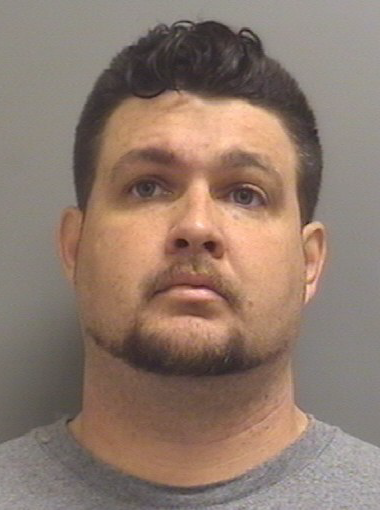 Justin Scott Saathoff10/25/1980